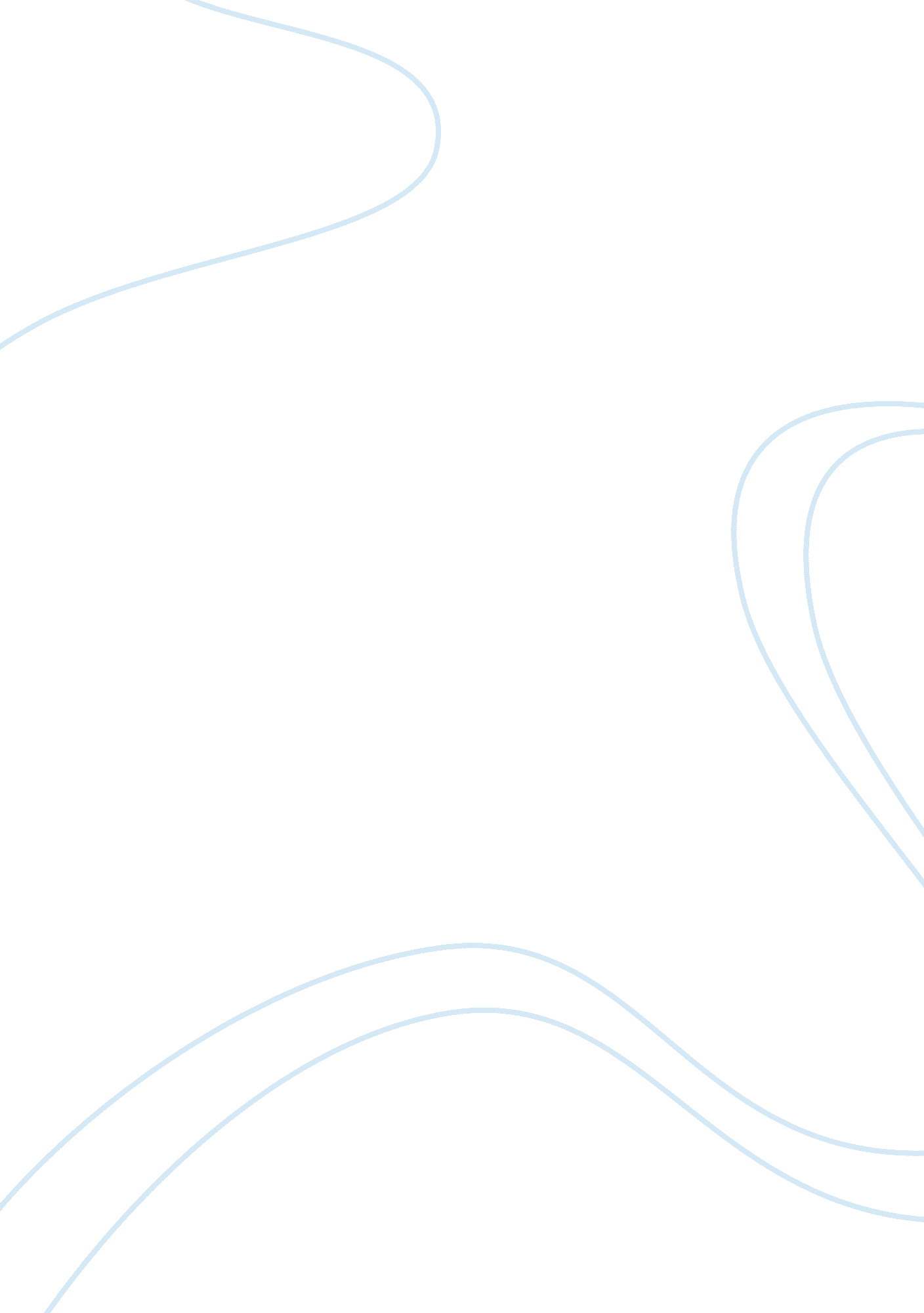 Patriotism is an outdated notionGovernment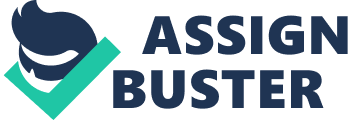 To say thatpatriotismis outdated is to imply that the concept of nation is outdated. For me patriotism is a word, nothing more nothing less, when I feel patriotic I don't call it patriotism, I call itbeing human. It is perhaps our disguised patriotism that we fight today in the world, and it will be our disguised patriotism that will lead us into world destruction. Again like I said, patriotism is a word defined differently by diff people. Who define it the better way, I salute you and hats off to you, those who do it the wrong way, well I can't do nothing much about it. Patriotism is not something that should be on display only on the 15th of August and the 26th of January or when the country is facing a war. We need to be patriotic in our everyday life. We can be true patriots by becoming good citizens. Simple things like keeping your streets clean, following the traffic rules, refusing to bribe or be bribed. ll these go towards the construction of a better nation. This is patriotism for me - or at least, this is the patriotism that should be shown by a mature country. The tree of liberty must be refreshed from time to time with the blood of patriots and tyrants. " So in order for us to be free then patriots must exist because without patriots the tree of liberty will dry up, and wither away. Leaving us bare, alone and as slaves. Perhaps the people who said patriotism is an outdated concept, said it while thinking about a lot of different things, that you and I do not see when we read such stuff. In one sense they may be questioning the definition of patriotism as thought by many patriots. Be the change that you want to see in (India) the World. - MAHATMA GANDHI A man's feet must be planted in his country, but his eyes should survey the world. - George Santayana Let me end by saying, as Lord Byron said– He, who loves not his country, can love nothing. 